Õpilase tööleht 						Nimi…………………..........3. klass Ava internet.Kirjuta aadressiribale http://www.fun4thebrain.com/Division/divaquatic.html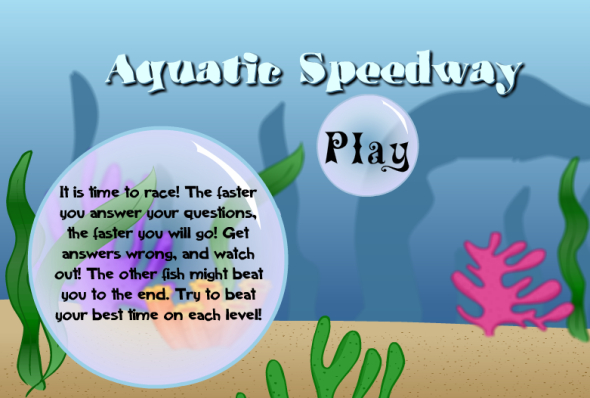 Mängimiseks kliki Play. 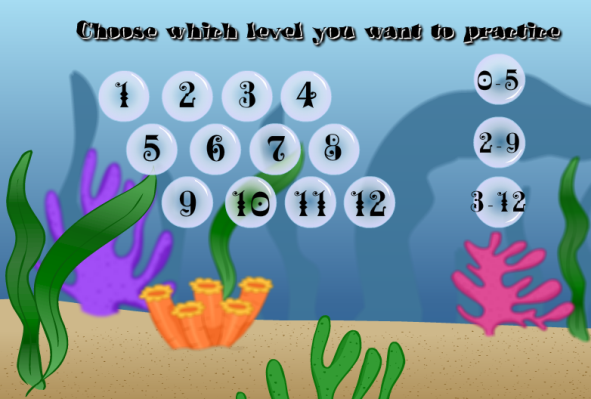 Vali arv või arvude vahemik, millega soovid jagamist harjutada.Näiteks: 5Vali, milline loom sa olla tahad. 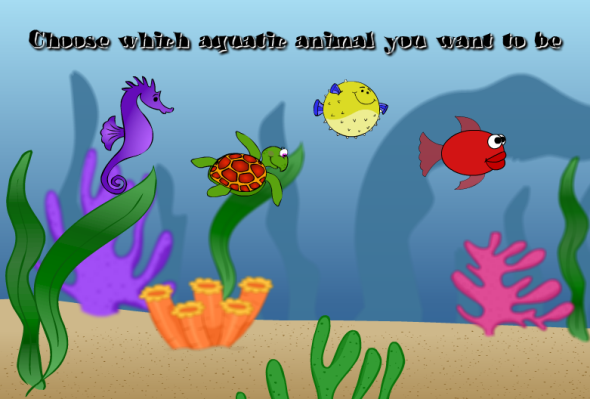 Näiteks: kilpkonn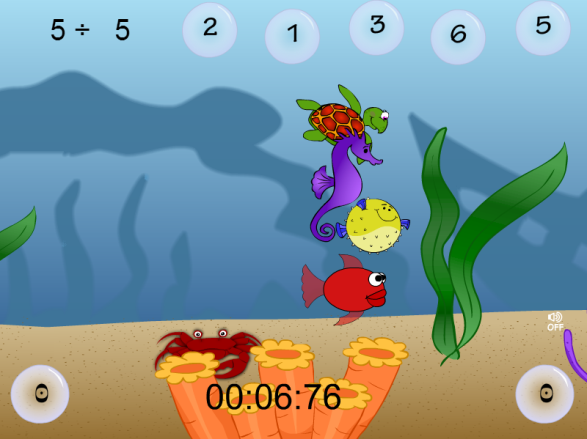 Kliki õige vastusega mullil, et aidata oma loomal võistlust võita.  Näiteks: Siin on õige vastus 1. 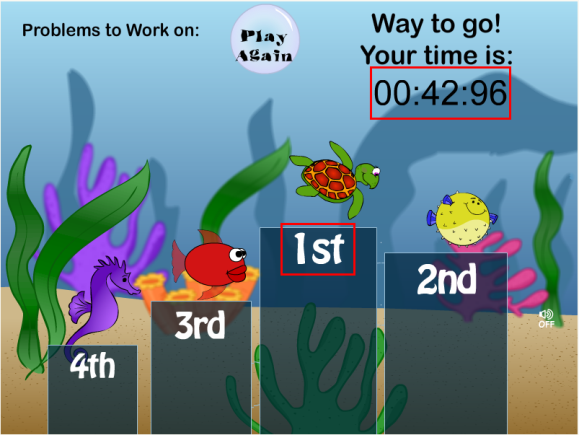 ÜLESANNEMängi mängu kaks korda ning pane siia kirja oma tulemused.Näiteks: Aeg 00:42:96		Koht I1. mäng Aeg …………	Koht ……………2. mäng Aeg …………	Koht ……………Tõsta käsi  ja anna õpetajale märku, kui oled töö lõpetanud!